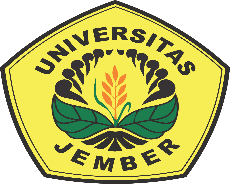 SEMINAR NASIONAL PENDIDIKAN FISIKA UNIVERSITAS JEMBERINTEGRASI PENDIDIKAN, SAINS DAN TEKNOLOGI DALAM MENGEMBANGKAN BUDAYA ILMIAH DI ERA REVOLUSI INDUSTRI 4.0Sekretariat PanitiaProgram Studi Pendidikan Fisika S1FKIP Universitas JemberJl. Kalimantan 37 Kampus Tegalboto Kotak Pos 162 Telp./Fax. (0331) 334938Jember 68121KATA PENGANTAR	Puji syukur kehadirat Tuhan Yang Maha Esa atas terselenggaranya Seminar Nasional Pendidikan Fisika dengan tema “Integrasi Pendidikan, Sains dan Teknologi Dalam mengembangkan Budaya Ilmiah Di Era Revolusi Industri 4.0 “. Seminar nasional merupakan serangkaian acara Pekan Ilmiah Fisika di Program Studi Pendidikan Fisika FKIP Universitas Jember yang diselenggarakan pada bulan Nopember. Seminar Nasional ini diselenggarakan sebagai sarana mengkomunikasikan dan memfasilitasi pertukaran pendidik dengan narasumber yang berkompeten terkait pendidikan, sains dan teknologi dalam mengembangkan budaya ilmiah di era revolusi industri 4.0.Ucapan terima kasih pada berbagai pihak yang telah mendukung dalam penyelenggraan Seminar Nasional :Prof. Dr. Budi Jatmiko, M.Pd. (Dosen Fisika Universitas Negeri Surabaya) sebagai narasumber pertama. Prof. Dr. rer. nat. Muhammad Nurhuda (Dosen Fisika Universitas Brawijaya) sebagai narasumber kedua.Dr. Khoirul Anam, S.T., M.T. (Dosen Teknik Universitas Jember) sebagai narasumber ketiga.Peserta dan pemakalah pendamping.Selanjutnya, agar seminar seminar dapat berjalan dengan baik, panitia menyusun panduan Seminar yang utamanya berisi pembagian sidang paralel, untuk memberikan kemudahan peserta dan pemakalah.Selamat mengikuti seminar, semoga berpartisipasi bapak/ibu dicatat sebagai amal ibadah kepada Tuhan Yang Maha Esa. Amin Ya Robbal Alamin.Jember, 28 Agustus 2019PanitiaTema“Integrasi Pendidikan, Sains dan Teknologi Dalam Mengembangkan Budaya Ilmiah Di Era Revolusi Industri 4.0”.Latar BelakangPemuda dan mahasiswa berada pada barisan terdepan dalam menumbangkan golongan yang dinilai telah menyimpang dari cita-cita Undang – Undang Dasar dan pembangunan nasional. Sehingga pemuda identik dengan idealisme, semangat, pantang menyerah, kreatif, inovatif dan berdaya saing tinggi. Seiring berkembangnya sains dan teknologi serta maraknya arus globalisasi memiliki pengaruh besar terhadap tatanan kehidupan. Terutama generasi muda. Saat ini telah terjadi perkembangan zaman yang sangat cepat sehingga segala macam informasi yang sangat tak terbatas jumlahnya menuntut para manusia untuk selalu siap menghadapi dampaknya di segala situasi dan kondisi.Saat ini terdapat suatu perbincangan yang sangat menarik baik di luar negeri maupun di Indonesia. Salah satunya adalah Era Revolusi Industri 4.0. Era Revolusi Industri 4.0 sudah terjadi mulai beberapa tahun belakangan ini namun semakin bertambahnya tahun Era Revolusi industri semakin berkembang pesat dimana semua pekerjaan manusia akan tergantikan oleh adanya teknologi. Berkembangnya teknologi secara pesat menuntut manusia untuk menambah wawasan yang lebih luas sehingga dapat mengendalikan teknologi. Seperti kita ketahui, generasi masa kini lahir dalam rentan waktu antara tahun 1980-an hingga 2000-an atau disebut juga sebagai generasi “Y”. Generasi Y mempunyai corak dan cara pandang yang berbeda dengan generasi-generasi sebelumnya (generasi X). Perkembangan teknologi, arus informasi dan digitalisasi menjadi faktor utama dalam perkembangan dan perubahan kehidupan bagi generasi ini. Generasi Y mememiliki karakter unik berdasarkan wilayah dan kondisi sosial ekonomi. Ada yang bilang bahwa generasi Y merupakan genarasi yang susah diatur, namun juga menjadi generasi yang sangat kreatif dan inovatif. Ciri utama generasi Y ditandai dengan adanya peningkatan penggunaan dan keakraban dengan komunikasi, media dan teknologi digital untuk menghasilkan penemuan – penemuan baru ataupun menambah wawasan yang baru.Pada masa era globalisasi pendidikan, sains dan teknologi merupakan suatu sarana yang tidak lepas pada kehidupan manusia untuk beraktifitas. Dalam masa era globalisasi seperti pada saat ini setuju atau tidak setuju, mau ataupun tidak mau, manusia harus mengetahui tentang teknologi khususnya teknologi informasi, sebab teknologi tersebut mempengaruhi kehidupan manusia itu sehari-hari. Penciptaan teknologi yang sesuai dengan esensinya, sebenarnya dilakukan untuk memudahkan kegiatan hidup manusia itu sendiri.Pada abad ini generasi Y memegang peran penting dalam menyongsong generasi selanjutnya, melalui perkembangan sains dan teknologi terapan yang sudah mulai beredar di Indonesia diharapkan generasi Y ataupun generasi selanjutnya mampu mebawa indonesia menuju era Indonesia yang lebih baik kedepannya. Untuk itu dengan adanya seminar ini diharapkan dapat menyadarkan generasi Y agar mengoptimalkan perannya dalam menyongsong generasi selanjutnya dalam rangka menjadikan Indonesia menjadi negara yang lebih baik lagi di masa mendatang baik kualitas sumber daya manusia ataupun hal pendukung lainnya melalui pendidikan, sains, dan teknologi dalam mengembangkan budaya ilmiah di Era Revolusi Industri 4.0.Tujuan KegiatanMengaktualisasikan peran generasi Y dalam menyongsong generasi selanjutnya untuk menjadikan Indonesia lebih baik di masa mendatang.Meningkatkan peran generasi Y dalam menunjang kemajuan bangsa dan negara Indonesia.Mengupayakan lulusan yang unggul guna mendukung Indonesia untuk menciptakan generasi emas yang siap membawa perubahan baik dalam segi pendidikan, sains ataupun penggunaan teknologi yang semakin modern.Mekanisme dan Desain kegiatanHari dan Tempat :Acara Seminar Nasional akan dilaksanakan pada hari Minggu, 17 November 2019 bertempat di Gedung Soetardjo Universitas Jember.Susunan Acara Seminar Nasional :Susunan Acara Seminar Paralel :Keterangan Peserta dan Pemateri Kegiatan Seminar Nasional ini akan diikuti oleh peserta seminar yang terdiri dari :Peserta umum : Siswa, Guru SD, Guru SMP, Guru SMA dan Dosen se-Indonesia.Mahasiswa Universitas se-Indonesia.Pemakalah : Siswa, Guru SD, Guru SMP, Guru SMA, Mahasiswa S1, S2, S3 dan Dosen se-Indonesia.Kegiatan Seminar Nasional ini diisi oleh pemateri yang berkompeten dibidangnya masing-masing baik dari elemen dosen maupun elemen mahasiswa yang berjumlah 3 pemateri :Prof. Dr. Budi Jatmiko, M.Pd. selaku Dosen Fisika di Universitas Negeri Surabaya dengan materi yang akan dibahas “ Integrasi Pendidikan Dalam Mengembangkan Budaya Ilmiah Di Era Revolusi Industri 4.0”.Prof. Dr. rer. nat. Muhammad Nurhuda selaku Dosen Fisika di Universitas Brawijaya dengan materi yang akan dibahas “ Integrasi Sains Dalam Mengembangkan Budaya Ilmiah Di Era Revolusi Industri 4.0”.Dr. Khoirul Anam, S.T., M.T. selaku Dosen Teknik di Universitas Jember dengan materi yang akan dibahas “ Integrasi Teknologi Dalam Mengembangkan Budaya Ilmiah Di Era Revolusi Industri 4.0”.PETUNJUK PELAKSANAAN(Ketentuan Paper)A. TEMA “Integrasi Pendidikan, Sains dan Teknologi Dalam mengembangkan Budaya Ilmiah Di Era Revolusi Industri 4.0”. B. SUB TEMA PENULISANInovasi Pembelajaran Bervisi Sains, Lingkungan, Teknologi dan SosialPenilaian dan Evaluasi Pembelajaran Sains Penelitian Tindakan Kelas dalam Pembelajaran SainsInovasi Media Pembelajaran Sains Berbasis TeknologiFisika Lingkungan, Energi Terbarukan, dan Pembelajarannya.C. SIFAT TULISAN Objektif : Tulisan tidak bersifat emosional atau menonjolkan masalah subjektif, dan tidak mengandung SARA. Tulisan didukung oleh data dan informasi yang aktual. Paper mempresentasikan gagasan yang inovatif dan kreatif. Paper bersifat orisinal Paper berupa telaah pustaka maupun penelitian. Penulisan dilakukan secara sistematis dan logis dengan menggunakan Ejaan Bahasa Indonesia (EBI). D. WAKTU PELAKSANAAN Pendaftaran dan Pengiriman Abstrak : Accept 28 Oktober 2019 ( paling lambat ) Dilakukan pengoreksian abstrak dan pengumuman  lolos abstrak 02 Nopember 2019 (jumlah anggota kelompok termasuk ketua kelompok, anggota, dosen pembimbing/guru pembimbing maksimal 3 orang )Pengumuman Abstrak dapat dilihat di web fisika.fkip.unej.ac.idPengiriman Full paper + PPT: Accept 09 Nopember 2019Pembayaran : 09 Nopember 2019 (paling lambat) Presentasi : 17 Nopember 2019 (Gedung Dekanat Lantai 3 FKIP Gedung 3)E. MEKANISME PENDAFTARAN Membayar uang pendaftaran Pemakalah : Mahasiswa S1/siswa	: Rp 150.000Mahasiswa S2/S3	: Rp 175.000 Umum			: Rp 200.000 Yang dibayarkan transfer melalui rekening Bank BNI atas nama Aulia Rachmadanti dengan No. Rekening 0719362488 ( untuk tunai kondisional)Setiap peserta wajib mengisi formulir pendaftaran yang dapat didownload di fisika.fkip.unej.ac.idSetiap peserta membayar biaya pendaftaran peserta wajib mengirim sms/WAKonfirmasi kepada panitia dalam waktu maksimal 1 x 24 jam, dengan format SEMNASPIF2019_JUDUL_NAMA LENGKAP_ASAL UNIVERSITAS/SEKOLAH_NO REKENING PENYETOR/NAMA  REKENING_JAM Kirim: Elsa		 082301454109 (WA) Muna 	 085236234684 (WA)F. PENGIRIMAN DAN REGISTRASI Abstrak dikirimkan dalam bentuk softcopy word dan pdf dan di konvert dalam rar, dengan format nama file SEMNASPIF2019_JUDUL_NAMA LENGKAP_ASAL UNIVERSITAS/ASAL SEKOLAHAbstrak yang dikirimkan juga menyertakan dokumen tambahan antara lain: Scan Kartu Tanda Mahasiswa (KTM) bagi mahasiswa sedangkan bagi siswa, guru dan dosen Scan KTP (Kartu Tanda Pengenal), dengan ukuran per KTM/KTP < 1 Mb dengan format jpg atau jpeg. Setiap berkas KTM/KTP dengan Format KTM_Nama_Asal Universitas/sekolah Contoh : KTM_Aldi Wijaya _Universitas Jember (Mahasiswa) KTP_ Aldi Wijaya _ SMAN 1 JEMBER ( Guru dan siswa ) KTP_ Aldi Wijaya _ Universitas Jember ( Dosen) Scan bukti pembayaran dengan format jpg atau jpeg. Foto dengan ukuran per foto <1 Mb dan dalam bentuk .jpg, atau .jpeg. Setiap berkas FOTO diberi nama dengan format FOTO_NAMA LENGKAP_ASAL UNIVERSITAS/sekolah FOTO_ Aldi Wijaya _Universitas Jember (Mahasiswa dan Foto). FOTO_ Aldi Wijaya  _ SMAN 1 JEMBER ( Guru, siswa dan foto) Formulir Pendaftaran yang telah diisi lengkap dan surat pernyataan dari sekolah bagi guru dan siswa Jika ditemukan dokumen tambahan yang telah dikirim, akan tetapi kurang jelas atau kurang lengkap, panitia akan memberi kelonggaran peserta untuk melakukan revisi atau perbaikan dalam waktu 1x24 jam setelah diberitahukan. Revisi atau perbaikan hanya berlaku pada dokumen tambahan dan tidak berlaku untuk isi paper. Paper (Word dan PDF) dan dokumen tambahan dikumpulkan dalam satu folder lalu dijadikan dalam bentuk .rar dengan format berkas SEMNASPIF2019_ABSTRAK _JUDUL_NAMA LENGKAP _ASAL UNIVERSITAS/SEKOLAH dikirimkan ke alamat email: seminarparalel.himafi.2019@gmail.com Contoh : SEMNASPIF2019_ABSTRAK_MODEL PEMBELAJARAN_ALDI WIJAYA _UNIVERSITAS JEMBERBerkas dijadikan dalam satu bentuk dengan format .rar. Setelah mengirimkan abstrak atau full paper peserta mengirimkan sms dengan format SEMNASPIF2019_ABSTRAK/FULL PAPER_JUDUL_NAMA LENGKAP _ASAL UNIVERSITAS/SEKOLAH ke Elsa 082301454109 (WA).Pengiriman semua berkas Abstrak dan full paper dapat dilakukan maksimal sampai 28 Oktober 2019 (berkas abstrak) dan 09 Nopember 2019 (berkas full paper) pukul 24.00 WIBPETUNJUK TEKNIS KEGIATAN(Ketentan Penulisan)SIFAT DAN ISI TULISANSifat dan isi tulisan harus memenuhi persyaratan sebagai berikut: Kreatif dan Inovatif - Tulisan berisi gagasan yang kreatif tertulis sesuai dengan tema - Paper berisikan berupa inovasi yang belum pernah ada sebelumnya dan berlandaskan teori yang jelas dan realistik Orisinalitas Karya - Keaslian karya - Keaslian gagasan dalam menciptakan sebuah inovasi Kelayakan implementasi - Tingkat implementasi tinggi - Kebermanfaatan karya dalam masyarakat luas Logis dan Sistematis - Setiap langkah penulisan ditulis secara sistematis - Pada dasarnya karya memuat identifikasi unsur masalah, analisis, kesimpulan dan saran. - Isi tulisan berdasarkan hasil kepustakaan dan atau hasil pengamatan dan hasil penelitian. SISTEMATIKA PENULISANSistematika AbstrakPenulisan abstrak 1 halaman dengan jumlah kata maksimal 200 kata dengan bahasa Indonesia.Diketik pada kertas ukuran A4, jenis huruf Times New Roman ukuran 10, dan spasi 1Batas pengetikan identation (right 1, left 1).Format abstrak(Judul Artikel, Panjang dalam Bahasa Indonesia maksimal 14 kata, Memberi Gambaran Penelitian yang Telah Dilakukan, Times New Roman 12, spasi 1, spacing after 6 pt, center)Nama Penulis Pertama (Ditulis lengkap tanpa gelar akademik (profesional), Times New Roman 11, Bold, spasi 1, center)Afiliasi (Program Studi, Fakultas, Universitas) dan Alamat e-mail (Times New Roman 10, spasi 1, spacing after 6 pt)Nama Penulis Kedua, dan seterusnyaAfiliasi (Program Studi, Fakultas, Universitas) dan Alamat e-mailAbstrak (Ditulis dalam satu paragraf antara 75-200 kata dalam Bahasa Indonesia, Times New Roman 10, Bold, spasi 1, spacing before 12 pt, after 2 pt, justify)Abstrak memuat uraian singkat mengenai masalah dan tujuan penelitian, metode yang digunakan, dan hasil penelitian. Tekanan penulisan abstrak terutama pada hasil penelitian. Abstrak ditulis dalam bahasa Indonesia. Pengetikan abstrak dilakukan dengan spasi tunggal dengan margin yang lebih sempit dari margin kanan dan kiri teks utama. Kata kunci perlu dicantumkan untuk menggambarkan ranah masalah yang diteliti dan istilah-istilah pokok yang mendasari pelaksanaan penelitian. Kata-kata kunci dapat berupa kata tunggal atau gabungan kata. Jumlah kata-kata kunci 3-5 kata.  Kata-kata kunci ini diperlukan untuk komputerisasi. Pencarian judul penelitian dan abstraknya dipermudah dengan kata-kata kunci tersebut.Kata Kunci: isi, format, artikel (Ditulis miring (Times New Roman), 3-5 kata-kata kunci, spasi 1)Contoh abstrak : IMPLEMENTASI PEMBELAJARAN IPA TERPADU YANG DILAKSANAKAN GURU BIOLOGI DI SMP NEGERI 1 DAN SMP NEGERI 5 DI KABUPATEN SRAGENErma FatmawatiPendidikain Biologi, FKIP, UNIVERSITAS JEMBERFatmawati@gmail.comSigit SaptonoProdi Pendidikan Biologi, FKIP, UNIVERSITAS JEMBERsapto@yahoo.comParminProdi Pendidikan Biologi, FKIP, UNIVERSITAS JEMBERparmin27@gmail.comABSTRAKPembelajaran IPA menghubungkan pelajaran fisika, kimia, dan biologi, menjadi suatu bentuk pembelajaran yang tidak berdiri sendiri-sendiri, melainkan menjadi suatu kesatuan yang diajarkan secara simultan menghubungkan berbagai bidang studi atau berbagai konsep dalam satu bidang studi yang mencerminkan dunia nyata di sekeliling sesuai dengan kebutuhan dan perkembangan peserta didik. Permasalahan dalam penelitan ini adalah bagaimana implementasi pembelajaran IPA terpadu yang dilaksanakan oleh guru biologi SMP Negeri 1 dan SMP Negeri 5 di Kabupaten Sragen?. Berdasarkan hasil analisis dan pembahasan, dapat disimpulkan bahwa; tingkat implementasi pembelajaran IPA terpadu di SMP Negeri 1 dan SMP Negeri 5 tergolong baik termasuk dalam kriteria tinggi dengan persentase 79.81%, pengengembangan RPP tergolong tinggi dengan persentase rata-rata 77.08%, kualitas pelaksanaan pembelajaran masuk dalam kriteria sangat tinggi dengan persentase rata-rata 80.91% dan evaluasi pembelajaran tergolong tinggi dengan persentase rata-rata 73.33%.Kata kunci: Pembelajaran, IPA terpadu, guru biologiCONTACT PERSONElsa  	 082301454109 (WA)Muna	 085236234684 (WA)Email	: seminarparalel.himafi2019@gmail.comWaktuAgenda AcaraPenanggung JawabTempat06.30-08.00Registrasi PesertaPJ Seminar ParalelCo. AcaraAss. Co. AcaraGedung Soetarjo Universitas Jember08.00-08.15Hiburan PembukaanPJ Seminar ParalelCo. AcaraAss. Co. AcaraGedung Soetarjo Universitas Jember08.15-08.20PembukaanPJ Seminar ParalelCo. AcaraAss. Co. AcaraGedung Soetarjo Universitas Jember08.20-08.25Menyanyikan Lagu Indonesia RayaPJ Seminar ParalelCo. AcaraAss. Co. AcaraGedung Soetarjo Universitas Jember08.25-08.40SambutanPJ Seminar ParalelCo. AcaraAss. Co. AcaraGedung Soetarjo Universitas Jember08.40-08.45Penyerahan CinderamataPJ Seminar ParalelCo. AcaraAss. Co. AcaraGedung Soetarjo Universitas Jember08.45-08.50Do’a PembukaPJ Seminar ParalelCo. AcaraAss. Co. AcaraGedung Soetarjo Universitas Jember08.50-10.00Materi (50 menit)Tanya Jawab (20 menit)PJ Seminar ParalelCo. AcaraAss. Co. AcaraGedung Soetarjo Universitas Jember10.00-11.10Materi (50 menit)Tanya Jawab (20 menit)PJ Seminar ParalelCo. AcaraAss. Co. AcaraGedung Soetarjo Universitas Jember11.10-11.20HiburanPJ Seminar ParalelCo. AcaraAss. Co. AcaraGedung Soetarjo Universitas Jember11.20-12.30Materi (50 menit)Tanya Jawab (20 menit)PJ Seminar ParalelCo. AcaraAss. Co. AcaraGedung Soetarjo Universitas Jember12.30-12.35PenutupanPJ Seminar ParalelCo. AcaraAss. Co. AcaraGedung Soetarjo Universitas Jember12.35-13.30 atau 12.35-14.00ISHOMA dan moving peserta SEMPARPJ Seminar ParalelCo. AcaraAss. Co. AcaraGedung Soetarjo Universitas JemberWaktuKegiatanDurasiPenanggung JawabTempat12.30 – 13.30Ishoma dan Moving Peserta60 menitPJ Seminar ParalelCo. AcaraAss. Co. AcaraGedung Dekanat Lantai 3 FKIP Gedung 313.30 – 13.45Registrasi Peserta15 menitPJ Seminar ParalelCo. AcaraAss. Co. AcaraGedung Dekanat Lantai 3 FKIP Gedung 313.45 – 13.55Pembacaan Tata Tertib10 menitPJ Seminar ParalelCo. AcaraAss. Co. AcaraGedung Dekanat Lantai 3 FKIP Gedung 314.00 – 14.25Presentasi Kelompok 1 & Tanya Jawab30 menitPJ Seminar ParalelCo. AcaraAss. Co. AcaraGedung Dekanat Lantai 3 FKIP Gedung 314.25 – 14.55Presentasi Kelompok 2 & Tanya Jawab30 menitPJ Seminar ParalelCo. AcaraAss. Co. AcaraGedung Dekanat Lantai 3 FKIP Gedung 314.55 – 15.25Presentasi Kelompok 3 & Tanya Jawab30 menitPJ Seminar ParalelCo. AcaraAss. Co. AcaraGedung Dekanat Lantai 3 FKIP Gedung 315.25 – 15.55Presentasi Kelompok 4 & Tanya Jawab30 menitPJ Seminar ParalelCo. AcaraAss. Co. AcaraGedung Dekanat Lantai 3 FKIP Gedung 315.55 – 16.10Penutup dan Pembagian Sertifikat15 menitPJ Seminar ParalelCo. AcaraAss. Co. AcaraGedung Dekanat Lantai 3 FKIP Gedung 3